MODELO MENSAL DE GRÁFICO DE GANTT DE TAREFAS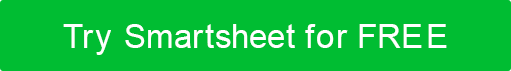 NOME DO PROJETOLIDERANÇA DE PROJETODATA DE INÍCIO DO PROJETODATA FINAL DO PROJETODATA DE HOJEColunas individuais representam semanas.Colunas individuais representam semanas.Colunas individuais representam semanas.Colunas individuais representam semanas.Colunas individuais representam semanas.Colunas individuais representam semanas.Colunas individuais representam semanas.Colunas individuais representam semanas.Colunas individuais representam semanas.Colunas individuais representam semanas.Colunas individuais representam semanas.Colunas individuais representam semanas.Colunas individuais representam semanas.Colunas individuais representam semanas.Colunas individuais representam semanas.Colunas individuais representam semanas.Colunas individuais representam semanas.Colunas individuais representam semanas.Colunas individuais representam semanas.Colunas individuais representam semanas.MÊSMÊSMAIMAIMAIMAIMAIJUNJUNJUNJUNJUNJULJULJULJULJULAGOAGOAGOAGOAGOData de início da semanaData de início da semana291623306132027-4111825-18152229ATIVIDADE% feitoATRIBUÍDO ADATA DE INÍCIODATA FINAL123456789-10111213-1415161718TÍTULO DA FASE 1Tarefa 1Tarefa 2Tarefa 3Tarefa 4Tarefa 5Tarefa 6Tarefa 7TÍTULO DA FASE 2Tarefa 1Tarefa 2Tarefa 3Tarefa 4Tarefa 5Tarefa 6Tarefa 7NOME DO PROJETOLIDERANÇA DE PROJETODATA DE INÍCIO DO PROJETODATA FINAL DO PROJETODATA DE HOJEColunas individuais representam semanas.Colunas individuais representam semanas.Colunas individuais representam semanas.Colunas individuais representam semanas.Colunas individuais representam semanas.Colunas individuais representam semanas.Colunas individuais representam semanas.Colunas individuais representam semanas.Colunas individuais representam semanas.Colunas individuais representam semanas.Colunas individuais representam semanas.Colunas individuais representam semanas.Colunas individuais representam semanas.Colunas individuais representam semanas.Colunas individuais representam semanas.Colunas individuais representam semanas.Colunas individuais representam semanas.Colunas individuais representam semanas.Colunas individuais representam semanas.Colunas individuais representam semanas.MÊSMÊSMAIMAIMAIMAIMAIJUNJUNJUNJUNJUNJULJULJULJULJULAGOAGOAGOAGOAGOData de início da semanaData de início da semana291623306132027-4111825-18152229ATIVIDADE% feitoATRIBUÍDO ADATA DE INÍCIODATA FINAL123456789-10111213-1415161718TÍTULO DA FASE 3Tarefa 1Tarefa 2Tarefa 3Tarefa 4Tarefa 5Tarefa 6Tarefa 7TÍTULO DA FASE 4Tarefa 1Tarefa 2Tarefa 3Tarefa 4Tarefa 5Tarefa 6Tarefa 7DISCLAIMERQuaisquer artigos, modelos ou informações fornecidas pelo Smartsheet no site são apenas para referência. Embora nos esforcemos para manter as informações atualizadas e corretas, não fazemos representações ou garantias de qualquer tipo, expressas ou implícitas, sobre a completude, precisão, confiabilidade, adequação ou disponibilidade em relação ao site ou às informações, artigos, modelos ou gráficos relacionados contidos no site. Qualquer dependência que você colocar em tais informações é, portanto, estritamente por sua conta e risco.